Venda Nova do Imigrante – ES, 16 de julho de 2021.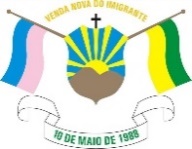 Prefeitura Municipal de Venda Nova do ImigranteAv. Evandi Américo Comarela, 385, Esplanada, Venda Nova do Imigrante/ESCNPJ.: 31.723.497/0001-08  - CEP: 29375-000  - Telefone: (28) 3546-1188ESTUDO TÉCNICO PRELIMINAREste Estudo Técnico Preliminar - ETP - tem como objetivo assegurar a viabilidade técnica e a razoabilidade da contratação pública de empresa para  aquisição de inseticidas, larvicidas, raticida e kit de materiais para Agentes Ambientais de Saúde do município, pelas Secretarias Municipais de Saúde, Meio Ambiente e Obras, para serem utilizados no controle de Vetores de endemias no município de Venda Nova do Imigrante, servindo como base para a elaboração do Termo de Referência, de acordo com a Lei 8.666/1993.ETP Nº. Data da Elaboração: 16/07/2021Secretaria/servidor responsável:Secretaria de Saúde - Sidinéia DiasSecretaria de Meio Ambiente - Barbara Nunes Cerqueira  Secretaria de Obras - Jaqueline Aparecida da Silva Secretaria/servidor responsável:Secretaria de Saúde - Sidinéia DiasSecretaria de Meio Ambiente - Barbara Nunes Cerqueira  Secretaria de Obras - Jaqueline Aparecida da Silva 1. DESCRIÇÃO DA NECESSIDADE A aquisição visa manter o controle efetivo dos Vetores de endemias no município mediante uso de inseticidas, larvicidas e raticida, além de equipar os Agentes Ambientais de Saúde com kit de materiais para visita às residências dos munícipes no ano de 2021/22.  2. REQUISITOS DA CONTRATAÇÃOSerão solicitados aos vencedores:Alvará Sanitário, expedido pela Vigilância Sanitária do Estado ou Município onde estiver instalado a distribuidora, ou em caso de venda direta, da fábrica;A empresa licitante deverá apresentar atestado de aptidão, emitido por pessoa jurídica de direito público ou privado comprovando a capacidade, de honrar os compromissos e prazos contratuais firmados com o Poder Público ou Privado. O(s) atestado(s) deve(m) ser emitido(s) em papel timbrado da empresa que contratou a licitante, assinado por seu representante legal, discriminando o teor da contratação e os dados da empresa contratada;Declaração de que a empresa se compromete a recolher as embalagens vazias dos materiais, após a tríplice lavagem (quando aplicável), no prazo máximo de 10 (dez) dias úteis, a contar da data do recebimento das solicitações oficiais do setor responsável - Secretaria Municipal de Saúde, Meio Ambiente e Obras, cumprindo com o exigido na Resolução RDC Nº 52, de 22 de outubro de 2009. ANVISA;Autorização de Funcionamento da empresa (AFE), expedida pela Agência Nacional de Vigilância Sanitária – ANVISA, devidamente atualizada e em nome da Licitante, devendo sua atividade/classe estar de acordo com o item ofertado na proposta de preço, em estrita conformidade com o Art. 3 da Resolução da Diretoria Colegiada – RDC/ANVISA nº 16, de 1º de abril de 2014 e Lei nº 8.666 de 21 de junho de 1993, Art. 30, Inciso IV;Certidão atualizada emitida pelo Conselho ou entidade de classe competente, para fins de comprovação de vínculo entre o responsável técnico e a empresa licitante, em estrita conformidade com a Resolução da Diretoria Colegiada – RDC/ANVISA nº 16, de 01 de abril de 2014 e Lei nº 8.666 de 21 de junho de 1993, Art. 30, Inciso I.Deverá ser apresentada uma amostra de todos os itens, objetos da licitação, constantes nos Pedidos de Compra nº 74/2021, nº 403/2021 e nº 494/2021;3. LEVANTAMENTO DE MERCADOO levantamento de mercado consiste na média de preços alcançada com no mínimo 03 (três) orçamentos com empresas da região.4. DESCRIÇÃO DA SOLUÇÃO COMO UM TODOA aquisição visa o não desabastecimento destes itens, para que não ocorra a interrupção dos serviços prestados ao município mediante força de trabalho dos Servidores das Secretarias supracitadas.Na base de cálculo para encontrar o quantitativo a ser adquirido utilizou-se como referência as aquisições realizadas no Pregão Presencial 00021/2020, estabelecendo uma média de gastos, acrescida em aproximadamente 15%, estabelecendo margem segura para a realização das atividades prepostas. A empresa contratada fica obrigada a substituir os produtos já entregues sempre que houver vício de qualidade ou impropriedade para uso, no prazo de 05 (cinco) dias úteis, a contar da data de notificação do problema, sem ônus para o contratante.A empresa contratada deverá assumir os custos de devolução/frete desses produtos/materiais.A Licitação, no estilo menor preço de item por lote, visa a disputa de lances entre empresas, fazendo com que a média de preços caia o máximo possível, otimizando assim a utilização dos recursos da administração pública para a aquisição dos materiais.5. ESTIMATIVA DAS QUANTIDADESA estimativa de quantidades dos itens foi elaborada de acordo com a necessidade de reabastecimento do Almoxarifado da Secretaria de Saúde, conforme histórico de demanda, além dos itens que serão licitados, pela primeira vez, pelas Secretarias de Meio Ambiente e Obras, e serão utilizados no controle de Vetores de doenças no município.SECRETARIA MUNICIPAL DE SAÚDESECRETARIA MUNICIPAL DE MEIO AMBIENTESECRETARIA MUNICIPAL DE OBRAS6. ESTIMATIVA DO VALOR DA CONTRATAÇÃOA estimativa de valor da contratação é sigilosa até o momento da abertura da proposta de preços da licitação.7. PARCELAMENTO OU NÃO DA SOLUÇÃOA licitação será dividida em item por lote, visto que se tratam de itens independentes, viabilizando a ampla participação de licitantes, que embora não disponham de capacidade para execução da totalidade do objeto, possam fazê-lo com relação a itens ou unidades autônomas.8. CONTRATAÇÕES CORRELATAS E/OU INTERDEPENDENTESNão há a necessidade de contratações/aquisições correlatas ao objeto ora debatido.9. ALINHAMENTO ENTRE A CONTRATAÇÃO E O PLANEJAMENTOAs despesas inerentes a este Termo de Referência correrão à conta das dotações:Secretaria Municipal de Saúde-0000071-12140000000;-0000071-12110000000.Secretaria Municipal de Meio Ambiente-0000219-10010000000Secretaria Municipal de Obras-0000171-10010000000 10. RESULTADOS PRETENDIDOSA aquisição visa manter o controle efetivo dos Vetores de endemias no município, que vêm sendo realizado rotineiramente pelas equipes desta municipalidade.11. PROVIDÊNCIAS A SEREM ADOTADASNão há providências a serem adotadas pela administração previamente à celebração do contrato, inclusive quanto à capacitação de servidores ou de empregados para fiscalização e gestão contratual ou adequação do ambiente da organização.12. IMPACTOS AMBIENTAISA empresa contratada deverá recolher as embalagens vazias dos materiais, após a tríplice lavagem (quando aplicável), no prazo máximo de 10 (dez) dias úteis, a contar da data do recebimento das solicitações oficiais do setor responsável - Secretaria Municipal de Saúde, Meio Ambiente e Obras, cumprindo com o exigido na Resolução RDC Nº 52, de 22 de outubro de 2009. ANVISA.As aplicações dos larvicidas, inseticidas e raticidas serão realizadas por equipe capacitada para tanto, visto que a Secretaria de Saúde do Estado do Espírito Santo promove treinamentos regularmente para utilização correta dos materiais, visando a maior eficácia com o menor impacto ambiental possível. 13. VIABILIDADE E RAZOABILIDADE DA CONTRATAÇÃOO Estudo Técnico Preliminar indica que esta forma de contratação é perfeitamente viável e que maximiza a probabilidade do alcance dos resultados pretendidos.Diante do exposto a Comissão, a equipe técnica declara ser viável a contratação da solução pretendida, com base neste Estudo Técnico Preliminar.APROVAÇÃOAPROVAÇÃOSecretário(a) Municipal de Meio AmbienteSecretário(a)  Municipal de Obras e Infraestrutura Urbana APROVAÇÃOSecretário(a) Municipal de Saúde